ΘΕΜΑ: Αποτελέσματα του τοπικού διαγωνισμού EOES     	Σας ενημερώνουμε ότι κατά την πρώτη φάση του διαγωνισμού για την αξιολόγηση των δεξιοτήτων στην εκτέλεση εργαστηριακών ασκήσεων Φυσικής, Χημείας και Βιολογίας, που πραγματοποιήθηκε το Σάββατο 9-12-2023 στις εγκαταστάσεις του 1ου ΕΚΦΕ Ηρακλείου στην οδό Πιτσουλάκη 24, στην Κηπούπολη και στον οποίο  πήραν μέρος τριμελείς ομάδες μαθητών και μαθητριών της Α’ και Β’ Λυκείου των σχολείων ευθύνης του 1ου ΕΚΦΕ Ηρακλείου προκρίθηκε η ομάδα του 3ου ΓΕΛ Ηρακλείου με τους: Δήμητρα Βροντάκη, Νίκο Παρασκάκη και Ζωή Τατάκη και με υπεύθυνη καθηγήτρια την χημικό κ. Μαρία Πανοπούλου. Η δεύτερη φάση του διαγωνισμού για τη Νότια Ελλάδα θα γίνει το Σάββατο 27-1-2024 στις εγκαταστάσεις του 2ου ΓΕΛ Αγίων Αναργύρων στην Αθήνα. Οι μαθητές και μαθήτριες θα διαγωνιστούν για μια θέση Ευρωπαϊκή Ολυμπιάδα Πειραμάτων Φυσικών Επιστημών EOES 2024, που θα διεξαχθεί στο Λουξεμβούργο, από τις 7 έως τις 14 Απριλίου 2024.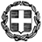 ΕΛΛΗΝΙΚΗ ΔΗΜΟΚΡΑΤΙΑΥΠΟΥΡΓΕΙΟ ΠΑΙΔΕΙΑΣ ΚΑΙ ΘΡΗΣΚΕΥΜΑΤΩΝ----ΠΕΡ/ΚΗ Δ/ΝΣΗ Π/ΘΜΙΑΣ ΚΑΙ Δ/ΘΜΙΑΣ ΕΚΠ/ΣΗΣ ΚΡΗΤΗΣΔ/ΝΣΗ Δ/ΘΜΙΑΣ ΕΚΠ/ΣΗΣ ΗΡΑΚΛΕΙΟΥ1o ΕΡΓΑΣΤΗΡΙΑΚO ΚΕΝΤΡO ΦΥΣΙΚΩΝ ΕΠΙΣΤΗΜΩΝ ΗΡΑΚΛΕΙΟΥΗράκλειο,    25/01/2024Αρ. Πρωτ. :          14281ο Ε.Κ.Φ.Ε. ΗΡΑΚΛΕΙΟΥΔιεύθυνση: Πιτσουλάκη 24,
                   Τ.Κ. 71307, Ηράκλειο.Πληροφορίες  : Αστρινός ΤσουτσουδάκηςΤηλ.: 2810 327256 – 6942411686E-mail            	:  mail@1ekfe.ira.sch.grΙστοσελίδα     	:  http://1ekfe-new.ira.sch.gr/ΠΡΟΣ:  Όλα τα σχολεία  αρμοδιότητας του 1ου Ε.Κ.Φ.Ε. Ηρακλείου.Ο υπεύθυνος
1ου Ε.Κ.Φ.Ε. ΗρακλείουΑστρινός Τσουτσουδάκης Ο Διευθυντής Δ/νσης Δ.Ε. ΗρακλείουΑντώνιος Φουντουλάκης